Circular nº 334/2017 -  CRH/ESE		Osasco, 7 de agosto de 2017.Senhores (as) Diretores (as)Senhores (as) Gerentes de Organização EscolarAssunto: Convocação para Orientação Técnica A Comissão Regional de Atribuição de Aulas e o Centro de Recursos Humanos da Diretoria de Ensino Região Osasco, convocam os Gerentes de Organização Escolar, na seguinte conformidade:Dia: 08/08/2017Local: Auditório 1 – Diretoria de EnsinoAssunto:  Inscrição para Atribuição de Aulas 2018.Da Caixinha 01 a 26Horário: 8h30 Da Caixinha 27 a 52Horário: 13h30.Solicita-se leitura antecipada  das seguintes legislações: Resolução de 26/12/2016 que homologa a Indicação CEE 157/2016, Portaria CGRH-7 de 03/08/2007- Inscrição- Atribuição de Classes e Aulas e Resolução SE 72/2016 que dispõe sobre o processo de atribuição de aulas.A Comissão de Atribuição e o Centro de Recursos Humanos agradecem a colaboração e se colocam à disposição para quaisquer dúvidas que surgirem.Atenciosamente.__________________________________________Comissão de Atribuição / Centro de Rec. HumanosDe Acordo:Irene M. PantelidakisDirigente Regional de Ensino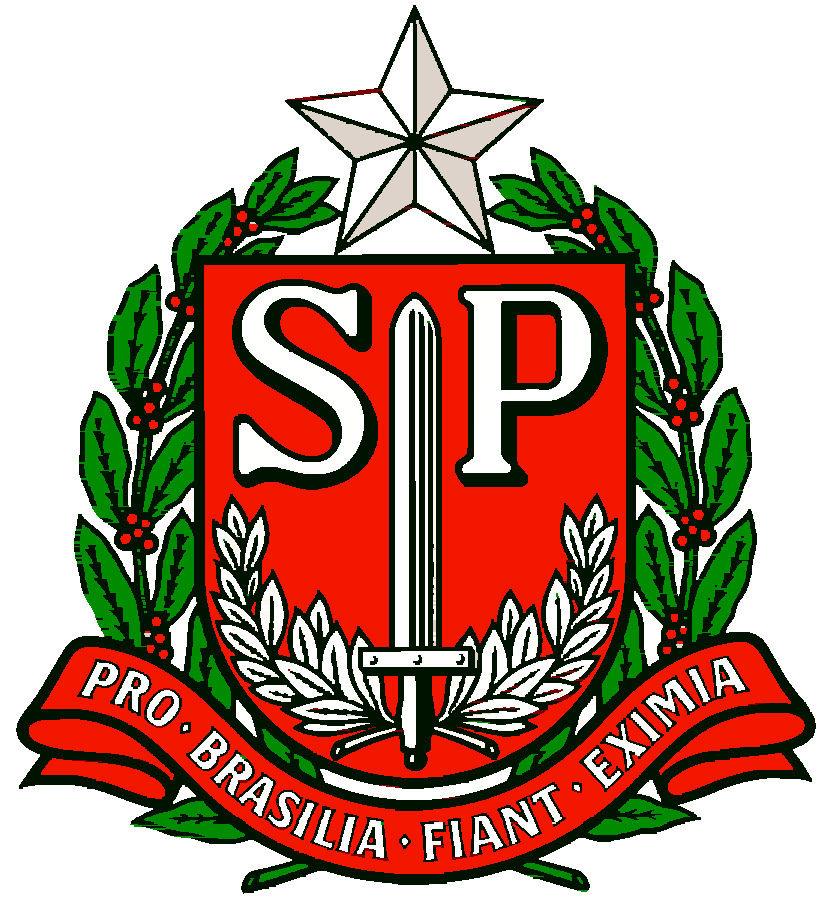 GOVERNO DO ESTADO DE SÃO PAULOSECRETARIA DE ESTADO DA EDUCAÇÃODIRETORIA DE ENSINO REGIÃO OSASCO